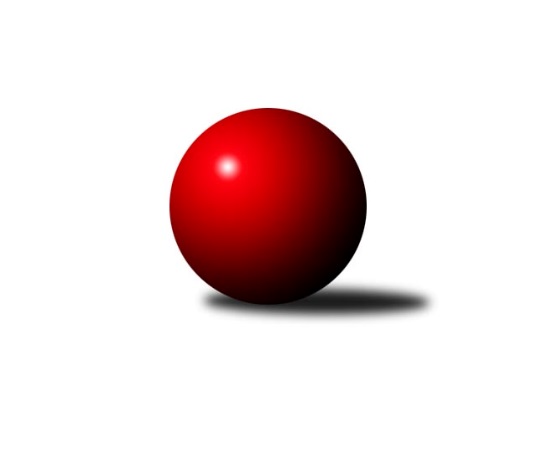 Č.13Ročník 2017/2018	1.6.2024 1. KLZ 2017/2018Statistika 13. kolaTabulka družstev:		družstvo	záp	výh	rem	proh	skore	sety	průměr	body	plné	dorážka	chyby	1.	KK Slovan Rosice	13	12	1	0	78.0 : 26.0 	(193.0 : 119.0)	3399	25	2234	1165	16.1	2.	KK Blansko	13	9	0	4	66.0 : 38.0 	(180.5 : 131.5)	3289	18	2205	1084	21.4	3.	KK Slavia Praha	13	8	2	3	64.0 : 40.0 	(158.5 : 153.5)	3274	18	2199	1075	23.6	4.	TJ Spartak Přerov	13	7	3	3	61.0 : 43.0 	(176.5 : 135.5)	3253	17	2190	1063	25.8	5.	SKK  Náchod	13	6	2	5	57.5 : 46.5 	(168.5 : 143.5)	3274	14	2183	1091	26.9	6.	SKK Rokycany	13	7	0	6	51.0 : 53.0 	(151.0 : 161.0)	3227	14	2192	1036	30.7	7.	TJ Sokol Duchcov	13	6	1	6	51.0 : 53.0 	(161.0 : 151.0)	3232	13	2169	1063	33.5	8.	KC Zlín	13	5	1	7	50.0 : 54.0 	(152.0 : 160.0)	3246	11	2189	1057	30.7	9.	KK Konstruktiva Praha	13	5	0	8	46.0 : 58.0 	(146.5 : 165.5)	3207	10	2165	1042	34.5	10.	SKK Jičín	13	3	2	8	39.5 : 64.5 	(137.0 : 175.0)	3216	8	2165	1051	30.9	11.	TJ Valašské Meziříčí	13	3	0	10	38.0 : 66.0 	(137.5 : 174.5)	3189	6	2148	1041	31.9	12.	SK Žižkov Praha	13	0	2	11	22.0 : 82.0 	(110.0 : 202.0)	3060	2	2117	943	48.6Tabulka doma:		družstvo	záp	výh	rem	proh	skore	sety	průměr	body	maximum	minimum	1.	KK Blansko	7	7	0	0	46.0 : 10.0 	(104.5 : 63.5)	3296	14	3316	3257	2.	SKK Rokycany	7	7	0	0	38.0 : 18.0 	(90.0 : 78.0)	3319	14	3432	3239	3.	KK Slovan Rosice	7	6	1	0	42.0 : 14.0 	(102.0 : 66.0)	3396	13	3491	3254	4.	TJ Spartak Přerov	7	5	1	1	38.0 : 18.0 	(103.0 : 65.0)	3342	11	3395	3197	5.	KK Slavia Praha	7	5	1	1	37.0 : 19.0 	(87.0 : 81.0)	3238	11	3304	3095	6.	TJ Sokol Duchcov	6	4	0	2	30.0 : 18.0 	(79.5 : 64.5)	3172	8	3275	3130	7.	SKK  Náchod	6	3	1	2	27.0 : 21.0 	(72.0 : 72.0)	3255	7	3317	3196	8.	KC Zlín	7	3	1	3	28.0 : 28.0 	(79.0 : 89.0)	3159	7	3244	3114	9.	TJ Valašské Meziříčí	6	3	0	3	26.0 : 22.0 	(75.5 : 68.5)	3295	6	3355	3249	10.	KK Konstruktiva Praha	6	3	0	3	24.0 : 24.0 	(69.5 : 74.5)	3153	6	3196	3124	11.	SKK Jičín	6	2	0	4	21.5 : 26.5 	(64.0 : 80.0)	3316	4	3406	3223	12.	SK Žižkov Praha	6	0	2	4	13.0 : 35.0 	(56.5 : 87.5)	3140	2	3196	3075Tabulka venku:		družstvo	záp	výh	rem	proh	skore	sety	průměr	body	maximum	minimum	1.	KK Slovan Rosice	6	6	0	0	36.0 : 12.0 	(91.0 : 53.0)	3400	12	3505	3285	2.	KK Slavia Praha	6	3	1	2	27.0 : 21.0 	(71.5 : 72.5)	3280	7	3386	3194	3.	SKK  Náchod	7	3	1	3	30.5 : 25.5 	(96.5 : 71.5)	3277	7	3435	3144	4.	TJ Spartak Přerov	6	2	2	2	23.0 : 25.0 	(73.5 : 70.5)	3239	6	3322	3164	5.	TJ Sokol Duchcov	7	2	1	4	21.0 : 35.0 	(81.5 : 86.5)	3241	5	3357	3122	6.	KC Zlín	6	2	0	4	22.0 : 26.0 	(73.0 : 71.0)	3263	4	3333	3190	7.	KK Blansko	6	2	0	4	20.0 : 28.0 	(76.0 : 68.0)	3288	4	3382	3086	8.	KK Konstruktiva Praha	7	2	0	5	22.0 : 34.0 	(77.0 : 91.0)	3216	4	3298	3076	9.	SKK Jičín	7	1	2	4	18.0 : 38.0 	(73.0 : 95.0)	3199	4	3270	3103	10.	SKK Rokycany	6	0	0	6	13.0 : 35.0 	(61.0 : 83.0)	3212	0	3281	3041	11.	TJ Valašské Meziříčí	7	0	0	7	12.0 : 44.0 	(62.0 : 106.0)	3174	0	3348	3043	12.	SK Žižkov Praha	7	0	0	7	9.0 : 47.0 	(53.5 : 114.5)	3065	0	3187	2953Tabulka podzimní části:		družstvo	záp	výh	rem	proh	skore	sety	průměr	body	doma	venku	1.	KK Slovan Rosice	11	10	1	0	64.0 : 24.0 	(160.0 : 104.0)	3422	21 	5 	1 	0 	5 	0 	0	2.	KK Slavia Praha	11	7	2	2	56.0 : 32.0 	(132.5 : 131.5)	3276	16 	4 	1 	0 	3 	1 	2	3.	KK Blansko	11	7	0	4	53.0 : 35.0 	(150.0 : 114.0)	3278	14 	6 	0 	0 	1 	0 	4	4.	TJ Spartak Přerov	11	6	2	3	52.0 : 36.0 	(149.5 : 114.5)	3246	14 	5 	0 	1 	1 	2 	2	5.	TJ Sokol Duchcov	11	6	1	4	49.0 : 39.0 	(144.5 : 119.5)	3247	13 	4 	0 	1 	2 	1 	3	6.	SKK Rokycany	11	6	0	5	44.0 : 44.0 	(127.5 : 136.5)	3228	12 	6 	0 	0 	0 	0 	5	7.	KC Zlín	11	5	1	5	46.0 : 42.0 	(133.5 : 130.5)	3256	11 	3 	1 	2 	2 	0 	3	8.	SKK  Náchod	11	4	2	5	45.5 : 42.5 	(139.5 : 124.5)	3272	10 	2 	1 	2 	2 	1 	3	9.	SKK Jičín	11	3	1	7	33.5 : 54.5 	(118.5 : 145.5)	3228	7 	2 	0 	3 	1 	1 	4	10.	KK Konstruktiva Praha	11	3	0	8	34.0 : 54.0 	(118.0 : 146.0)	3210	6 	2 	0 	3 	1 	0 	5	11.	TJ Valašské Meziříčí	11	3	0	8	32.0 : 56.0 	(115.0 : 149.0)	3166	6 	3 	0 	2 	0 	0 	6	12.	SK Žižkov Praha	11	0	2	9	19.0 : 69.0 	(95.5 : 168.5)	3087	2 	0 	2 	4 	0 	0 	5Tabulka jarní části:		družstvo	záp	výh	rem	proh	skore	sety	průměr	body	doma	venku	1.	KK Slovan Rosice	2	2	0	0	14.0 : 2.0 	(33.0 : 15.0)	3270	4 	1 	0 	0 	1 	0 	0 	2.	KK Blansko	2	2	0	0	13.0 : 3.0 	(30.5 : 17.5)	3334	4 	1 	0 	0 	1 	0 	0 	3.	SKK  Náchod	2	2	0	0	12.0 : 4.0 	(29.0 : 19.0)	3287	4 	1 	0 	0 	1 	0 	0 	4.	KK Konstruktiva Praha	2	2	0	0	12.0 : 4.0 	(28.5 : 19.5)	3159	4 	1 	0 	0 	1 	0 	0 	5.	TJ Spartak Přerov	2	1	1	0	9.0 : 7.0 	(27.0 : 21.0)	3260	3 	0 	1 	0 	1 	0 	0 	6.	KK Slavia Praha	2	1	0	1	8.0 : 8.0 	(26.0 : 22.0)	3193	2 	1 	0 	1 	0 	0 	0 	7.	SKK Rokycany	2	1	0	1	7.0 : 9.0 	(23.5 : 24.5)	3286	2 	1 	0 	0 	0 	0 	1 	8.	SKK Jičín	2	0	1	1	6.0 : 10.0 	(18.5 : 29.5)	3203	1 	0 	0 	1 	0 	1 	0 	9.	TJ Valašské Meziříčí	2	0	0	2	6.0 : 10.0 	(22.5 : 25.5)	3323	0 	0 	0 	1 	0 	0 	1 	10.	KC Zlín	2	0	0	2	4.0 : 12.0 	(18.5 : 29.5)	3165	0 	0 	0 	1 	0 	0 	1 	11.	SK Žižkov Praha	2	0	0	2	3.0 : 13.0 	(14.5 : 33.5)	2991	0 	0 	0 	0 	0 	0 	2 	12.	TJ Sokol Duchcov	2	0	0	2	2.0 : 14.0 	(16.5 : 31.5)	3138	0 	0 	0 	1 	0 	0 	1 Zisk bodů pro družstvo:		jméno hráče	družstvo	body	zápasy	v %	dílčí body	sety	v %	1.	Lucie Vaverková 	KK Slovan Rosice 	13	/	13	(100%)	44	/	52	(85%)	2.	Natálie Topičová 	KK Slovan Rosice 	13	/	13	(100%)	40.5	/	52	(78%)	3.	Olga Hejhalová 	KK Slavia Praha 	11	/	12	(92%)	31	/	48	(65%)	4.	Martina Hrdinová 	SKK  Náchod 	11	/	13	(85%)	38.5	/	52	(74%)	5.	Zuzana Musilová 	KK Blansko  	10	/	12	(83%)	31	/	48	(65%)	6.	Nikol Plačková 	TJ Sokol Duchcov 	10	/	12	(83%)	28.5	/	48	(59%)	7.	Lucie Nevřivová 	KK Blansko  	9	/	13	(69%)	34.5	/	52	(66%)	8.	Terezie Krákorová 	SKK Rokycany 	9	/	13	(69%)	32	/	52	(62%)	9.	Šárka Majerová 	SKK  Náchod 	9	/	13	(69%)	31	/	52	(60%)	10.	Vlasta Kohoutová 	KK Slavia Praha 	9	/	13	(69%)	28.5	/	52	(55%)	11.	Martina Zimáková 	KC Zlín 	8	/	11	(73%)	26	/	44	(59%)	12.	Adéla Kolaříková 	TJ Sokol Duchcov 	8	/	12	(67%)	31	/	48	(65%)	13.	Aneta Cvejnová 	SKK  Náchod 	8	/	12	(67%)	27	/	48	(56%)	14.	Zuzana Machalová 	TJ Spartak Přerov 	8	/	12	(67%)	27	/	48	(56%)	15.	Zdeňka Ševčíková 	KK Blansko  	8	/	13	(62%)	30	/	52	(58%)	16.	Martina Starecki 	KK Konstruktiva Praha  	8	/	13	(62%)	29.5	/	52	(57%)	17.	Martina Ančincová 	KC Zlín 	8	/	13	(62%)	26	/	52	(50%)	18.	Simona Koutníková 	TJ Sokol Duchcov 	7	/	10	(70%)	27.5	/	40	(69%)	19.	Aneta Kubešová 	TJ Spartak Přerov 	7	/	10	(70%)	26	/	40	(65%)	20.	Petra Najmanová 	KK Konstruktiva Praha  	7	/	10	(70%)	22	/	40	(55%)	21.	Naděžda Dobešová 	KK Slovan Rosice 	7	/	11	(64%)	28.5	/	44	(65%)	22.	Pavla Čípová 	TJ Valašské Meziříčí 	7	/	11	(64%)	25	/	44	(57%)	23.	Veronika Horková 	SKK Rokycany 	7	/	12	(58%)	29.5	/	48	(61%)	24.	Barbora Janyšková 	TJ Spartak Přerov 	7	/	12	(58%)	29	/	48	(60%)	25.	Bohdana Jankových 	KC Zlín 	7	/	12	(58%)	29	/	48	(60%)	26.	Lucie Řehánková 	SK Žižkov Praha 	7	/	12	(58%)	26.5	/	48	(55%)	27.	Markéta Jandíková 	TJ Valašské Meziříčí 	7	/	12	(58%)	25	/	48	(52%)	28.	Ivana Marančáková 	TJ Valašské Meziříčí 	7	/	12	(58%)	23	/	48	(48%)	29.	Šárka Marková 	KK Slavia Praha 	7	/	12	(58%)	23	/	48	(48%)	30.	Vladimíra Šťastná 	KK Slavia Praha 	7	/	13	(54%)	26.5	/	52	(51%)	31.	Michaela Zajacová 	KK Blansko  	7	/	13	(54%)	25	/	52	(48%)	32.	Kateřina Fajdeková 	TJ Spartak Přerov 	6	/	8	(75%)	19.5	/	32	(61%)	33.	Helena Gruszková 	KK Slavia Praha 	6	/	9	(67%)	19	/	36	(53%)	34.	Lenka Vávrová 	SKK Jičín 	6	/	10	(60%)	24	/	40	(60%)	35.	Markéta Ptáčková 	KK Blansko  	6	/	10	(60%)	24	/	40	(60%)	36.	Marie Říhová 	SKK Jičín 	6	/	10	(60%)	20.5	/	40	(51%)	37.	Blanka Mizerová 	SK Žižkov Praha 	6	/	10	(60%)	18.5	/	40	(46%)	38.	Renáta Šimůnková 	SKK  Náchod 	6	/	11	(55%)	22	/	44	(50%)	39.	Denisa Pytlíková 	SKK Rokycany 	6	/	11	(55%)	21	/	44	(48%)	40.	Hana Stehlíková 	KC Zlín 	6	/	12	(50%)	22	/	48	(46%)	41.	Kamila Katzerová 	TJ Spartak Přerov 	5	/	10	(50%)	23.5	/	40	(59%)	42.	Alena Kantnerová 	KK Slovan Rosice 	5	/	10	(50%)	19.5	/	40	(49%)	43.	Monika Pavelková 	TJ Spartak Přerov 	5	/	11	(45%)	24.5	/	44	(56%)	44.	Marie Chlumská 	KK Konstruktiva Praha  	5	/	12	(42%)	23	/	48	(48%)	45.	Iva Rosendorfová 	KK Slovan Rosice 	4	/	6	(67%)	15.5	/	24	(65%)	46.	Tereza Buďová 	KK Blansko  	4	/	8	(50%)	18	/	32	(56%)	47.	Kateřina Ambrová 	TJ Sokol Duchcov 	4	/	8	(50%)	17.5	/	32	(55%)	48.	Nina Brožková 	SKK  Náchod 	4	/	8	(50%)	16.5	/	32	(52%)	49.	Dita Trochtová 	KC Zlín 	4	/	9	(44%)	17	/	36	(47%)	50.	Dana Uhříková 	TJ Valašské Meziříčí 	4	/	9	(44%)	15	/	36	(42%)	51.	Lenka Findejsová 	SKK Rokycany 	4	/	10	(40%)	19	/	40	(48%)	52.	Andrea Axmanová 	KK Slovan Rosice 	4	/	10	(40%)	18.5	/	40	(46%)	53.	Daniela Pochylová 	SKK Rokycany 	4	/	10	(40%)	18	/	40	(45%)	54.	Martina Janyšková 	TJ Spartak Přerov 	4	/	12	(33%)	23	/	48	(48%)	55.	Monika Hercíková 	SKK Jičín 	3.5	/	11	(32%)	18	/	44	(41%)	56.	Edita Koblížková 	KK Konstruktiva Praha  	3	/	5	(60%)	12	/	20	(60%)	57.	Lenka Chalupová 	TJ Sokol Duchcov 	3	/	5	(60%)	11.5	/	20	(58%)	58.	Nikola Portyšová 	SKK Jičín 	3	/	5	(60%)	11	/	20	(55%)	59.	Lenka Kalová st.	KK Blansko  	3	/	5	(60%)	10	/	20	(50%)	60.	Jana Čiháková 	KK Konstruktiva Praha  	3	/	7	(43%)	12.5	/	28	(45%)	61.	Tereza Chlumská 	KK Konstruktiva Praha  	3	/	7	(43%)	12	/	28	(43%)	62.	Nikola Tatoušková 	KK Slovan Rosice 	3	/	7	(43%)	11	/	28	(39%)	63.	Michaela Kučerová 	KK Slavia Praha 	3	/	8	(38%)	15	/	32	(47%)	64.	Alena Šedivá 	SKK Jičín 	3	/	8	(38%)	13	/	32	(41%)	65.	Michaela Provazníková 	SKK Rokycany 	3	/	8	(38%)	13	/	32	(41%)	66.	Ivana Kaanová 	KK Slavia Praha 	3	/	9	(33%)	13.5	/	36	(38%)	67.	Ivana Březinová 	TJ Sokol Duchcov 	3	/	10	(30%)	15.5	/	40	(39%)	68.	Dana Viková 	SKK Jičín 	3	/	11	(27%)	14.5	/	44	(33%)	69.	Kristýna Zimáková 	KC Zlín 	3	/	12	(25%)	17	/	48	(35%)	70.	Kateřina Kolářová 	SKK  Náchod 	2.5	/	8	(31%)	15.5	/	32	(48%)	71.	Lenka Nová 	KK Konstruktiva Praha  	2	/	2	(100%)	7	/	8	(88%)	72.	Anna Štraufová 	KK Slovan Rosice 	2	/	2	(100%)	5	/	8	(63%)	73.	Linda Lidman 	SKK Rokycany 	2	/	3	(67%)	8	/	12	(67%)	74.	Petra Abelová 	SKK Jičín 	2	/	3	(67%)	6	/	12	(50%)	75.	Andrea Poláková 	TJ Valašské Meziříčí 	2	/	3	(67%)	6	/	12	(50%)	76.	Dana Adamů 	SKK  Náchod 	2	/	6	(33%)	12	/	24	(50%)	77.	Anna Sailerová 	SK Žižkov Praha 	2	/	6	(33%)	10.5	/	24	(44%)	78.	Růžena Svobodová 	TJ Sokol Duchcov 	2	/	7	(29%)	12.5	/	28	(45%)	79.	Hana Kovářová 	KK Konstruktiva Praha  	2	/	7	(29%)	7	/	28	(25%)	80.	Marie Kolářová 	SKK Jičín 	2	/	9	(22%)	13	/	36	(36%)	81.	Barbora Ambrová 	TJ Sokol Duchcov 	2	/	10	(20%)	15	/	40	(38%)	82.	Eva Kopřivová 	KK Konstruktiva Praha  	2	/	10	(20%)	14.5	/	40	(36%)	83.	Kristýna Štreichová 	TJ Valašské Meziříčí 	2	/	11	(18%)	19	/	44	(43%)	84.	Jana Navláčilová 	TJ Valašské Meziříčí 	2	/	11	(18%)	13.5	/	44	(31%)	85.	Kateřina Katzová 	SK Žižkov Praha 	2	/	11	(18%)	11	/	44	(25%)	86.	Blanka Mašková 	SK Žižkov Praha 	2	/	12	(17%)	12.5	/	48	(26%)	87.	Michaela Nožičková 	SKK Jičín 	1	/	1	(100%)	3	/	4	(75%)	88.	Ilona Bezdíčková 	SKK  Náchod 	1	/	1	(100%)	2.5	/	4	(63%)	89.	Šárka Palková 	KK Blansko  	1	/	2	(50%)	4	/	8	(50%)	90.	Michaela Beňová 	TJ Spartak Přerov 	1	/	2	(50%)	3	/	8	(38%)	91.	Magda Winterová 	KK Slovan Rosice 	1	/	3	(33%)	5.5	/	12	(46%)	92.	Klára Tobolová 	TJ Valašské Meziříčí 	1	/	4	(25%)	6	/	16	(38%)	93.	Zuzana Petříčková 	KC Zlín 	1	/	5	(20%)	9	/	20	(45%)	94.	Irini Sedláčková 	SK Žižkov Praha 	1	/	6	(17%)	6	/	24	(25%)	95.	Helena Šamalová 	SKK Jičín 	1	/	7	(14%)	11	/	28	(39%)	96.	Hedvika Mizerová 	SK Žižkov Praha 	1	/	7	(14%)	10.5	/	28	(38%)	97.	Lenka Bočtická 	SK Žižkov Praha 	1	/	8	(13%)	12	/	32	(38%)	98.	Soňa Daňková 	KK Blansko  	0	/	1	(0%)	2	/	4	(50%)	99.	Michaela Matlachová 	KC Zlín 	0	/	1	(0%)	1	/	4	(25%)	100.	Kristýna Bulfánová 	TJ Valašské Meziříčí 	0	/	1	(0%)	1	/	4	(25%)	101.	Marie Olejníková 	TJ Valašské Meziříčí 	0	/	1	(0%)	1	/	4	(25%)	102.	Kateřina Kotoučová 	KK Konstruktiva Praha  	0	/	1	(0%)	1	/	4	(25%)	103.	Ludmila Fořtová 	KK Slavia Praha 	0	/	2	(0%)	2	/	8	(25%)	104.	Marta Kořanová 	SKK Rokycany 	0	/	3	(0%)	2.5	/	12	(21%)Průměry na kuželnách:		kuželna	průměr	plné	dorážka	chyby	výkon na hráče	1.	SKK Jičín, 1-4	3337	2227	1110	26.6	(556.3)	2.	KK Slovan Rosice, 1-4	3320	2209	1110	26.1	(553.3)	3.	TJ Spartak Přerov, 1-6	3319	2216	1103	26.1	(553.2)	4.	TJ Valašské Meziříčí, 1-4	3289	2212	1077	30.6	(548.2)	5.	SKK Rokycany, 1-4	3287	2204	1082	31.4	(548.0)	6.	SKK Nachod, 1-4	3243	2174	1069	28.3	(540.6)	7.	KK Blansko, 1-6	3242	2177	1065	24.9	(540.4)	8.	KK Slavia Praha, 1-4	3215	2170	1045	30.3	(536.0)	9.	KC Zlín, 1-4	3168	2149	1018	30.7	(528.1)	10.	KK Konstruktiva Praha, 1-6	3160	2144	1015	38.1	(526.7)	11.	Duchcov, 1-4	3144	2128	1016	32.5	(524.1)Nejlepší výkony na kuželnách:SKK Jičín, 1-4SKK  Náchod	3435	5. kolo	Nikol Plačková 	TJ Sokol Duchcov	619	8. koloKK Slovan Rosice	3423	11. kolo	Lucie Vaverková 	KK Slovan Rosice	607	11. koloSKK Jičín	3406	11. kolo	Petra Abelová 	SKK Jičín	606	11. koloSKK Jičín	3368	3. kolo	Martina Hrdinová 	SKK  Náchod	605	5. koloTJ Sokol Duchcov	3357	8. kolo	Natálie Topičová 	KK Slovan Rosice	605	11. koloKK Blansko 	3352	12. kolo	Lenka Vávrová 	SKK Jičín	597	1. koloKC Zlín	3333	3. kolo	Kateřina Fajdeková 	TJ Spartak Přerov	595	1. koloSKK Jičín	3331	5. kolo	Simona Koutníková 	TJ Sokol Duchcov	593	8. koloSKK Jičín	3316	1. kolo	Adéla Kolaříková 	TJ Sokol Duchcov	592	8. koloTJ Spartak Přerov	3261	1. kolo	Michaela Zajacová 	KK Blansko 	592	12. koloKK Slovan Rosice, 1-4KK Slovan Rosice	3491	2. kolo	Natálie Topičová 	KK Slovan Rosice	651	7. koloKK Slovan Rosice	3436	7. kolo	Natálie Topičová 	KK Slovan Rosice	643	2. koloKK Slovan Rosice	3412	3. kolo	Olga Hejhalová 	KK Slavia Praha	617	7. koloKK Slovan Rosice	3401	5. kolo	Lucie Vaverková 	KK Slovan Rosice	615	2. koloKK Slovan Rosice	3400	10. kolo	Lucie Vaverková 	KK Slovan Rosice	611	3. koloKK Slavia Praha	3386	7. kolo	Lucie Vaverková 	KK Slovan Rosice	605	5. koloKK Slovan Rosice	3375	9. kolo	Lucie Vaverková 	KK Slovan Rosice	604	10. koloKK Blansko 	3320	3. kolo	Lucie Vaverková 	KK Slovan Rosice	602	9. koloKK Konstruktiva Praha 	3298	2. kolo	Naděžda Dobešová 	KK Slovan Rosice	602	9. koloSKK Rokycany	3278	5. kolo	Lucie Vaverková 	KK Slovan Rosice	600	7. koloTJ Spartak Přerov, 1-6KK Slovan Rosice	3505	4. kolo	Kamila Katzerová 	TJ Spartak Přerov	631	2. koloTJ Spartak Přerov	3395	10. kolo	Barbora Janyšková 	TJ Spartak Přerov	611	9. koloTJ Spartak Přerov	3382	7. kolo	Olga Hejhalová 	KK Slavia Praha	609	9. koloTJ Spartak Přerov	3376	4. kolo	Naděžda Dobešová 	KK Slovan Rosice	609	4. koloTJ Spartak Přerov	3375	9. kolo	Kamila Katzerová 	TJ Spartak Přerov	598	10. koloTJ Spartak Přerov	3353	2. kolo	Barbora Janyšková 	TJ Spartak Přerov	596	7. koloTJ Spartak Přerov	3313	6. kolo	Martina Janyšková 	TJ Spartak Přerov	587	9. koloTJ Valašské Meziříčí	3302	10. kolo	Lucie Vaverková 	KK Slovan Rosice	587	4. koloKK Slavia Praha	3289	9. kolo	Barbora Janyšková 	TJ Spartak Přerov	584	10. koloSKK Rokycany	3281	7. kolo	Alena Kantnerová 	KK Slovan Rosice	581	4. koloTJ Valašské Meziříčí, 1-4KK Blansko 	3382	11. kolo	Kristýna Štreichová 	TJ Valašské Meziříčí	631	6. koloTJ Valašské Meziříčí	3355	6. kolo	Markéta Jandíková 	TJ Valašské Meziříčí	604	12. koloKK Slavia Praha	3331	3. kolo	Vladimíra Šťastná 	KK Slavia Praha	595	3. koloTJ Spartak Přerov	3322	12. kolo	Markéta Jandíková 	TJ Valašské Meziříčí	591	8. koloTJ Valašské Meziříčí	3312	11. kolo	Markéta Jandíková 	TJ Valašské Meziříčí	588	1. koloTJ Valašské Meziříčí	3302	1. kolo	Pavla Čípová 	TJ Valašské Meziříčí	586	1. koloTJ Valašské Meziříčí	3297	12. kolo	Ivana Marančáková 	TJ Valašské Meziříčí	580	11. koloSKK Rokycany	3275	1. kolo	Ivana Marančáková 	TJ Valašské Meziříčí	579	1. koloSKK Jičín	3258	6. kolo	Ivana Marančáková 	TJ Valašské Meziříčí	579	12. koloTJ Valašské Meziříčí	3255	8. kolo	Lucie Nevřivová 	KK Blansko 	578	11. koloSKK Rokycany, 1-4SKK Rokycany	3432	6. kolo	Terezie Krákorová 	SKK Rokycany	637	6. koloKK Blansko 	3381	6. kolo	Terezie Krákorová 	SKK Rokycany	622	8. koloSKK Rokycany	3352	13. kolo	Tereza Buďová 	KK Blansko 	605	6. koloTJ Valašské Meziříčí	3348	13. kolo	Zuzana Musilová 	KK Blansko 	598	6. koloSKK Rokycany	3338	10. kolo	Denisa Pytlíková 	SKK Rokycany	597	6. koloSKK Rokycany	3337	2. kolo	Ivana Marančáková 	TJ Valašské Meziříčí	593	13. koloSKK Rokycany	3278	8. kolo	Terezie Krákorová 	SKK Rokycany	592	10. koloSKK Jičín	3270	2. kolo	Veronika Horková 	SKK Rokycany	590	13. koloSKK Rokycany	3258	4. kolo	Markéta Jandíková 	TJ Valašské Meziříčí	586	13. koloSKK Rokycany	3239	9. kolo	Dana Adamů 	SKK  Náchod	585	10. koloSKK Nachod, 1-4KK Slovan Rosice	3353	8. kolo	Aneta Cvejnová 	SKK  Náchod	588	12. koloSKK  Náchod	3317	6. kolo	Linda Lidman 	SKK Rokycany	585	12. koloSKK  Náchod	3300	12. kolo	Šárka Majerová 	SKK  Náchod	585	6. koloSKK  Náchod	3294	8. kolo	Lucie Vaverková 	KK Slovan Rosice	584	8. koloTJ Sokol Duchcov	3284	6. kolo	Martina Hrdinová 	SKK  Náchod	584	8. koloKC Zlín	3261	1. kolo	Martina Hrdinová 	SKK  Náchod	584	1. koloSKK  Náchod	3221	4. kolo	Renáta Šimůnková 	SKK  Náchod	582	1. koloSKK Rokycany	3220	12. kolo	Naděžda Dobešová 	KK Slovan Rosice	581	8. koloSKK  Náchod	3199	11. kolo	Simona Koutníková 	TJ Sokol Duchcov	581	6. koloSKK  Náchod	3196	1. kolo	Nikol Plačková 	TJ Sokol Duchcov	577	6. koloKK Blansko, 1-6KK Blansko 	3316	13. kolo	Zdeňka Ševčíková 	KK Blansko 	599	13. koloKK Blansko 	3315	4. kolo	Zuzana Musilová 	KK Blansko 	596	13. koloKK Blansko 	3303	9. kolo	Zuzana Musilová 	KK Blansko 	587	7. koloKK Blansko 	3301	7. kolo	Zuzana Musilová 	KK Blansko 	578	5. koloKK Blansko 	3292	2. kolo	Martina Starecki 	KK Konstruktiva Praha 	577	4. koloKK Blansko 	3287	5. kolo	Kateřina Fajdeková 	TJ Spartak Přerov	572	5. koloSKK  Náchod	3275	9. kolo	Tereza Buďová 	KK Blansko 	572	2. koloKC Zlín	3260	7. kolo	Aneta Cvejnová 	SKK  Náchod	571	9. koloKK Blansko 	3257	10. kolo	Markéta Ptáčková 	KK Blansko 	570	9. koloKK Konstruktiva Praha 	3251	4. kolo	Zdeňka Ševčíková 	KK Blansko 	568	5. koloKK Slavia Praha, 1-4KK Slovan Rosice	3462	1. kolo	Natálie Topičová 	KK Slovan Rosice	635	1. koloSKK  Náchod	3369	7. kolo	Lenka Vávrová 	SKK Jičín	604	4. koloTJ Spartak Přerov	3315	3. kolo	Nikola Tatoušková 	KK Slovan Rosice	604	1. koloKC Zlín	3307	5. kolo	Martina Hrdinová 	SKK  Náchod	603	2. koloKK Slavia Praha	3304	2. kolo	Naděžda Dobešová 	KK Slovan Rosice	603	1. koloKK Slavia Praha	3295	6. kolo	Vladimíra Šťastná 	KK Slavia Praha	600	4. koloKK Slavia Praha	3290	12. kolo	Olga Hejhalová 	KK Slavia Praha	582	2. koloSKK  Náchod	3265	2. kolo	Lucie Vaverková 	KK Slovan Rosice	581	1. koloKK Slavia Praha	3255	8. kolo	Kristýna Zimáková 	KC Zlín	581	5. koloKK Slavia Praha	3231	4. kolo	Aneta Cvejnová 	SKK  Náchod	579	7. koloKC Zlín, 1-4KK Slovan Rosice	3371	6. kolo	Natálie Topičová 	KK Slovan Rosice	608	6. koloSKK  Náchod	3274	13. kolo	Lucie Vaverková 	KK Slovan Rosice	586	6. koloKC Zlín	3244	6. kolo	Kateřina Fajdeková 	TJ Spartak Přerov	582	8. koloKC Zlín	3207	10. kolo	Renáta Šimůnková 	SKK  Náchod	580	13. koloKK Slavia Praha	3194	10. kolo	Vladimíra Šťastná 	KK Slavia Praha	578	10. koloTJ Spartak Přerov	3164	8. kolo	Nikol Plačková 	TJ Sokol Duchcov	573	4. koloKC Zlín	3149	4. kolo	Olga Hejhalová 	KK Slavia Praha	571	10. koloKC Zlín	3144	2. kolo	Martina Ančincová 	KC Zlín	568	6. koloKC Zlín	3139	13. kolo	Martina Ančincová 	KC Zlín	568	10. koloTJ Sokol Duchcov	3122	4. kolo	Kristýna Zimáková 	KC Zlín	565	6. koloKK Konstruktiva Praha, 1-6TJ Sokol Duchcov	3273	9. kolo	Adéla Kolaříková 	TJ Sokol Duchcov	612	9. koloSKK Jičín	3224	7. kolo	Petra Najmanová 	KK Konstruktiva Praha 	603	7. koloKK Slavia Praha	3209	1. kolo	Petra Najmanová 	KK Konstruktiva Praha 	593	3. koloKK Konstruktiva Praha 	3196	5. kolo	Marie Chlumská 	KK Konstruktiva Praha 	575	5. koloKK Konstruktiva Praha 	3167	3. kolo	Dana Uhříková 	TJ Valašské Meziříčí	569	5. koloTJ Valašské Meziříčí	3166	5. kolo	Petra Najmanová 	KK Konstruktiva Praha 	564	12. koloKK Konstruktiva Praha 	3164	9. kolo	Petra Najmanová 	KK Konstruktiva Praha 	564	5. koloKK Konstruktiva Praha 	3144	12. kolo	Martina Hrdinová 	SKK  Náchod	563	3. koloSKK  Náchod	3144	3. kolo	Simona Koutníková 	TJ Sokol Duchcov	563	9. koloKK Konstruktiva Praha 	3125	7. kolo	Alena Šedivá 	SKK Jičín	563	7. koloDuchcov, 1-4KK Slovan Rosice	3285	12. kolo	Olga Hejhalová 	KK Slavia Praha	595	5. koloTJ Sokol Duchcov	3275	7. kolo	Simona Koutníková 	TJ Sokol Duchcov	590	7. koloKK Slavia Praha	3268	5. kolo	Lucie Vaverková 	KK Slovan Rosice	569	12. koloTJ Sokol Duchcov	3195	3. kolo	Vlasta Kohoutová 	KK Slavia Praha	565	5. koloTJ Sokol Duchcov	3160	5. kolo	Jana Navláčilová 	TJ Valašské Meziříčí	564	7. koloTJ Sokol Duchcov	3140	12. kolo	Nikol Plačková 	TJ Sokol Duchcov	564	11. koloTJ Sokol Duchcov	3134	11. kolo	Alena Kantnerová 	KK Slovan Rosice	562	12. koloTJ Sokol Duchcov	3130	1. kolo	Růžena Svobodová 	TJ Sokol Duchcov	560	7. koloKK Blansko 	3086	1. kolo	Natálie Topičová 	KK Slovan Rosice	558	12. koloTJ Valašské Meziříčí	3066	7. kolo	Ivana Březinová 	TJ Sokol Duchcov	552	11. koloČetnost výsledků:	8.0 : 0.0	1x	7.0 : 1.0	17x	6.0 : 2.0	16x	5.0 : 3.0	14x	4.0 : 4.0	7x	3.0 : 5.0	9x	2.0 : 6.0	8x	1.5 : 6.5	1x	1.0 : 7.0	5x